Annual Wally Lake Fest - August 28-29, 2021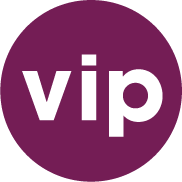 Vendor ApplicationWally Lake Fest at Lake WallenpaupackSaturday, August 28th, 2021 from 10am - 5pm & Sunday, August 29th, 2021 from 10am - 4pmVendor Spaces Available atWallenpaupack Area High School Parking Lot - Hawley, PABusiness Name _________					 Contact Person 					Mailing Address 													Phone								Fax 							Email								Website 						Please fully describe your works and products you will sell: 																							ALL SPACE IS OUTSIDE, 10’x10’ WITHOUT ELECTRIC.  Will you bring a tent  or trailer Prior to 7/15/2021:  SPACE @ $100.  Late Registration 8/1/2021 or after-SPACE @ $125.00                                                                                                                 Total Fee Enclosed	$_________   Check payable to:  Victims' Intervention Program - PO Box 986 - Honesdale, PA 18431All monies paid are a non-refundable donation to VIP. All booths must be set-up on Saturday, August 28, 2021 from 7:00 am – 10:00 am.  Absolutely no setup will be allowed after 10:00 am on Saturday.  Dismantling is Sunday, August 29, 2021 at 4:15 pm.  Early dismantling fee will be applied according to the Rules on the back of the application.  Application checklist (all the following must be enclosed):Fully completed application		FeeVendor RulesNo merchandise will be allowed outside of designated booth space.Security will be provided Saturday night into Sunday.The Victims' Intervention Program (VIP) reserves the right to request the removal of any items deemed to be illegal or in poor taste.  Vendors considered to be in violation may be asked to leave the premises early and a $300 dismantling fee will be applied.There will be no dismantling of the booth prior to Sunday, August 29, 2021 at 4:15 pm.   An early dismantling fee of $300 will be assessed to any vendor who dismantles early and does not fulfill the agreement of this contract.Although we do our best to avoid duplication among vendors, VIP is not responsible for duplication of items among vendors.VIP is not responsible for any stolen, damaged or lost products, materials or supplies during your stay.No tents will be supplied by VIP.You are required to supply your own chairs, tables, display boards, tarps and tents.  VIP will only be supplying you the contracted space size. Food vendors must provide trash can(s) at their site and dispose of collected waste at their own expense.No edged weapons or weaponry of any kind will be sold.No fireworks or alcohol will be brought onto the premises.No smoking on the premises.No distribution of political/campaigning material allowed.POLICY:  In the event of inclement weather management will make every reasonable effort to proceed with the event.  If due to inclement weather the grounds are deemed unsafe for staff, vendors and/or festival patrons, we reserve the right to cancel the event at our sole discretion and NO REFUNDS will be given.RULES OF CONDUCT:  All exhibitors are expected to conduct themselves in a professional manner.  Any unruly conduct, refusal to follow rules or use of foul language will be considered grounds for expulsion from the festival.   I understand and accept that the event is subject to changes or cancellation a result of any COVID restrictions.  I also agree to abide completely by all festival requirements outlined in this application.Print Name:								Signature:								 	Date:	  				Questions:	Amy Hiller, Board of Directors President		Victims' Intervention Program		(570) 290-2192 or email:  amyfromeaglevalley@yahoo.comPlease keep a copy of this completed application for your records.ITEM DESCRIPTIONPRICE RANGE